        الجمهـورية التونسيـة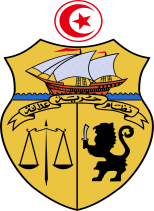 وزارة التعليم الـعالي والبحث العلمي                     جامعة قفصة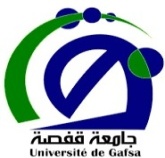 مطلب ترشح للتأهيل الجامعيدورة سبتمبر 2021العنوان : جامعة قفصة طريق توزر كلم4  قفصة 2100      76.210.451/76.210.444الفاكس : 76.210.423 موقع الواب:  www.ugaf.rnu.tnيتعين على المترشح ملء هذا المطلب بكل دقة وعناية وكل نقص في الإرشادات أو الوثائق المطلوبة ينجر عنه رفض الملفالاختصاص :...................................................................................................................... رقم بطاقة التعريف الوطنية:  /__/__/__/__/__/__/__/__/الاسم: …........................................................ اللقب: .......................................................تاريخ الولادة: ………………………   الجنس:      ذكر                        أنثىمكان الولادة: ..................................... المدينة : .............................. الولاية: .........................الحالة المدنية:  أعزب (عزباء)                  متزوج(ة)             مطلق(ة)        أرمل(ة)العنوان: ..................................................................................................................المدينة: ................................................................الترقيم البريدي..............................  الولاية: ...................................................................................................................رقم الهاتف: ..............................................................................................................الرتبة: ....................................................................................................................المؤسسة الجامعية: ........................................................................................................تاريخ الانتداب: ...........................................................................................................تفاصيل حول سير الدراسة سنة بسنة منذ التسجيل بشهادة الدكتوراهتفاصيل حول سير الدراسة سنة بسنة منذ التسجيل بشهادة الدكتوراهتفاصيل حول سير الدراسة سنة بسنة منذ التسجيل بشهادة الدكتوراهتفاصيل حول سير الدراسة سنة بسنة منذ التسجيل بشهادة الدكتوراهتفاصيل حول سير الدراسة سنة بسنة منذ التسجيل بشهادة الدكتوراهالسنة الجامعيةالمؤسسةالشعبة /الشهادةمستوى الدراسةالملاحظاتإني الممضي(ة)، أسفله أشهد بصحة المعلومات المبينة أعلاه                                                                                                                  ……………………في ……………………                                                                                   الإمـضاءإني الممضي(ة)، أسفله أشهد بصحة المعلومات المبينة أعلاه                                                                                                                  ……………………في ……………………                                                                                   الإمـضاءإني الممضي(ة)، أسفله أشهد بصحة المعلومات المبينة أعلاه                                                                                                                  ……………………في ……………………                                                                                   الإمـضاءإني الممضي(ة)، أسفله أشهد بصحة المعلومات المبينة أعلاه                                                                                                                  ……………………في ……………………                                                                                   الإمـضاءالوثائق المطلوبة الوثائق المطلوبة الملف الإداري :* نسخة من بطاقة التعريف الوطنية.الملف الإداري :* نسخة من بطاقة التعريف الوطنية.الملف العلمي :* نسخة من المؤلفات والكتب المنشورة في مجال اختصاص المترشح.الملف العلمي :* نسخة من المؤلفات والكتب المنشورة في مجال اختصاص المترشح.* صورة فوتوغرافية. * صورة فوتوغرافية. * نسخة من الأبحاث المنشورة في المجالات العلمية (المقالات العلمية مصحوبة بمراجع نشرها).* نسخة من الأبحاث المنشورة في المجالات العلمية (المقالات العلمية مصحوبة بمراجع نشرها).* سيرة ذاتية. * سيرة ذاتية. * تقرير تأليفي مفصل حول أعمال بحث المترشح (الموضوع المراجع وتاريخ الصفحة).  * تقرير تأليفي مفصل حول أعمال بحث المترشح (الموضوع المراجع وتاريخ الصفحة).  * شهادة تثبت رتبة المترشح الإدارية (نسخة من قرار آخر حالة إدارية).* شهادة تثبت رتبة المترشح الإدارية (نسخة من قرار آخر حالة إدارية).* نسخة من الأعمال ذات الطابع البيداغوجي المنجزة في إطار ملتقى، ندوة، ... مصحوبة بمراجع المشاركة فيها.* نسخة من الأعمال ذات الطابع البيداغوجي المنجزة في إطار ملتقى، ندوة، ... مصحوبة بمراجع المشاركة فيها.* نسخة من الشهادات العلمية. 		 نسخة من أطروحة الدكتورا* نسخة من الشهادات العلمية. 		 نسخة من أطروحة الدكتورا* تقرير تأليفي مفصل حــــول النشــــاطات البيداغوجية للمترشح (الموضوع، المداخلات، التأطير والتدريس). * تقرير تأليفي مفصل حــــول النشــــاطات البيداغوجية للمترشح (الموضوع، المداخلات، التأطير والتدريس). 